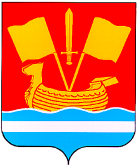 АДМИНИСТРАЦИЯ КИРОВСКОГО МУНИЦИПАЛЬНОГО РАЙОНА ЛЕНИНГРАДСКОЙ ОБЛАСТИП О С Т А Н О В Л Е Н И Еот 02.августа 2017 года № 1579О внесении изменений в постановлениеадминистрации Кировского муниципального района Ленинградской области от 21.03.2013 г.№ 1045 «О представлении гражданами, претендующими на замещение должностей муниципальной службы Кировского муниципального района Ленинградской области, и муниципальными служащими Кировского муниципального района Ленинградской области сведений о доходах, об имуществе и обязательствах имущественного характера»В целях приведения нормативных правовых актов Кировского муниципального района Ленинградской области в соответствие с действующим законодательством, администрация Кировского муниципального района Ленинградской области постановляет:1. Пункт 15 Положения о представлении гражданами, претендующими на замещение должностей муниципальной службы Кировского муниципального района Ленинградской области, и муниципальными служащими Кировского муниципального района Ленинградской области сведений о доходах, об имуществе и обязательствах имущественного характера, утвержденного постановлением администрации Кировского муниципального района Ленинградской области от 21 марта 2013 года № 1045 (с изменениями, внесенными постановлениями администрации Кировского муниципального района Ленинградской области от 05 сентября 2014 года № 3521, от 13 мая 2015 года № 1365 и от 24 июня 2015 года № 1661) «О предоставлении гражданами, претендующими на замещение должностей муниципальной службы Кировского муниципального района Ленинградской области, и муниципальными служащими Кировского муниципального района Ленинградской области сведений о доходах, об имуществе и обязательствах имущественного характера» изложить в следующей редакции:«15. В случае непредставления или представления заведомо ложных сведений о доходах, об имуществе и обязательствах имущественного характера гражданин не может быть назначен на должность муниципальной службы, а муниципальный служащий освобождается от должности муниципальной службы в соответствии с законодательством Российской Федерации.».2. Установить, что настоящее постановление вступает в силу после его опубликования.Глава администрации                                                                А.П.Витько